	 Участниками выставки могут быть профессиональные мастера и любители декоративно-прикладного творчества, руководители и учащиеся студий декоративно-прикладного искусства от 16 лет и старше. 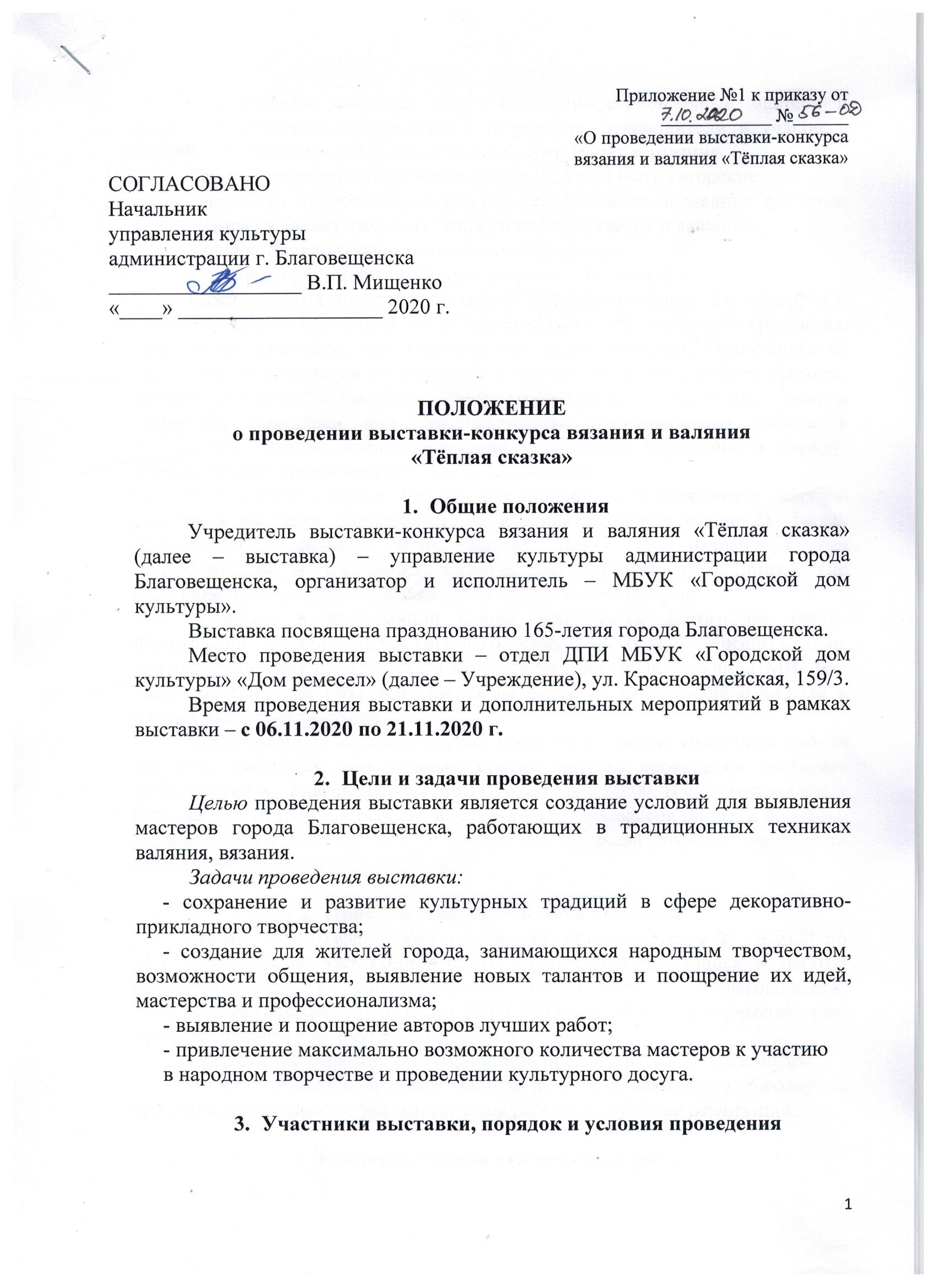 Работы, представленные на выставку, должны быть авторские.Участники предоставляют работы, созданные за последние два года, выполненные в любых техниках, видах и стилях вязания и валяния.Количество работ для выставки не ограничено.Организаторы имеют право отбора работ для экспозиции. Каждая работа должна быть готова к экспонированию, т.е. отпарена и выправлена, а также иметь, если необходимо, подставку, два крепления, антуражные предметы, необходимые для экспонирования. Композиции из двух и более предметов допускаются и считаются за одну работу. Авторы, предоставляющие на выставку работы размером от 0,5 до 50 мм, должны продумать подставки или приспособления для просмотра работы в экспозиции. Авторы, предоставляющие на выставку украшения и одежду, дополнительно предоставляют бюсты и манекены. Все представленные работы обязательно сопровождаются заявкой участия в выставке (Приложение 1) и этикетаж (Приложение 2). Заявка заполняется в формате Word, шрифт Times New Roman 14, без подчеркиваний и выделения шрифта, без печатей и подписей (не сканированное изображение заявки) по предложенной форме.К заявке в электронной форме прилагается фотография работ. Фотографии должны быть хорошего качества, только горизонтальные, соотношение сторон 1200х700, в формате jpg, весом не больше 2 МВ. Для одной объёмной работы допускается не более 3х фотографий с видами в разных выгодных ракурсах. Все участники выставки награждаются дипломами участника. Работа выставки состоится при условии снятия запрета проведения массовых мероприятий в г.Благовещенске  06.11.2020 года с 10:00. В случае продления режима дистанционной работы, выставка будет проведена оnlinе, а дипломы и сами работы мастера смогут забрать по предварительному звонку при демонтаже экспозиции 21-23.11.2020г.
3.  Прием заявок на участие в выставкеЗаявки, фотографии работ и этикетаж принимаются с 27.10.2020 по 01.11.2020 года по электронной почте – domremeselblg@yandex.ru, работы предоставляются в данные сроки по адресу: г. Благовещенск,                         ул. Красноармейская, 159/3, отдел ДПИ МБУК «ГДК» («Дом ремесел») по предварительному звонку: 8-963-812-60-91.Организатор гарантирует сохранность предоставленных материалов.Участники выставки сдают работы по описи, заключают договор на хранение или продажу с указанием цены работы в случае её реализации.4.  Критерии оценки выставочных работВ рамках выставки организаторами проводится конкурс для мастеров декоративно-прикладного искусства, работающих в техниках вязания и валяния. Мастер самостоятельно принимает решение об участии в конкурсе.Жюри определяет Гран-При для мастеров в техниках валяния и вязания и дипломантов в номинациях:- Сам себе кутюрье (платья, жакеты, палантины, юбки);- Моя лучшая сумка (сумки, клачи, рюкзаки, ридикюли и т.д.);- Головной обор (шапки, шляпки, панамы береты и т.д.);- Традиционные изделия (валенки, варежки, носки);- Вязаные зонты;- Работа по мастер-классу с авторской интерпретацией;- Игрушки для детей;- Амигуруми и другие миниатюры;- Лучшая композиция (работа из 2х и более предметов или сюжетная композиция);- Одежда для братьев наших меньших (изделие +фото в изделии на питомце);- Лучший мастер-класс.Итоги конкурса подводит жюри, в состав которого входят представители управления культуры администрации г. Благовещенска, ведущие специалисты в области декоративно-прикладного творчества.Жюри оценивает работы участников по следующим критериям:творческий подход;авторский почерк;композиционная составляющая;цветовое решение, колорит;владение выбранной техникой;сложность изделия.Гран-При вручаются лучшему мастеру в технике вязания (1 чел) и в технике валяния (1 человек). Они получают диплом и ценный приз.Дипломанты 1,2,3 степени награждаются дипломами в каждой номинации. По каждой номинации присуждается только одно место каждой степени.Конкурсные работы оцениваются по десятибалльной шкале, где 10 – наивысший балл. Все данные заносятся в сводную таблицу. Жюри принимает решение, используя среднее арифметическое значение, определяет победителя и последующие статусы конкурсантов.Члены жюри не вступают в обсуждение работ с участниками и/или их представителями. Решение жюри не оспаривается.Результат решения жюри оформляется протоколом.Все участники выставки награждаются дипломами участника. О результатах работы жюри можно узнать на сайте управления культуры администрации города Благовещенска культура.благовещенск.рф, сайте МБУК «Городского дома культуры» gdkamur.ru и СМИ.Награждение участников конкурса состоится 21.11.2020г. в 13:00 часов.5.  Дополнительная информацияВсе авторские права на работы принадлежат авторам. В случаях, связанных с нарушением авторских прав, ответственность несет лицо, предоставившее работу для выставки.Участие в выставке предполагает, что автор разрешает организаторам и СМИ фото- и видеосъемку предоставленных работ.Организатор оставляет за собой право использовать фотографии в издательских и иных полиграфических материалах, с указанием лица, предоставившего работу.Организатор на свое усмотрение может производить отбор работ, предоставленных для выставки.Работы, поданные в неустановленный срок, не соответствующие Положению о выставке в экспозицию не войдут.В рамках проведения выставки организаторами планируются виртуальная экскурсия по выставке в формате 360 градусов,  проведение мастер-классов по вязанию и валянию, флэшмоб и ярнбомбинг (на территории около Дома ремёсел). Расписание мероприятий прилагается в Приложении 3.
Заявка на участие в выставке-конкурсевязания и валяния «Тёплая сказка»
1. Номинация (при участии в конкурсе)________________________________2. Ф.И.О. участника/ов (полностью)_________________________________ ____________________________________________________________________________________________________________________________________
3. Дата рождения___________________________________________________
4. Адрес участника (населенный пункт) ________________________________
5. Название клуба/объединения_____________________________________6. ФИО руководителя клуба/объединения_______________________________ 7. Контактные телефоны участника:8(код)___________________________________________________ 
моб.: 8 (…)_______________________________________________
эл.адрес:_________________________________________________ 8. Название работы/композиции ______________________________________9. Материал________________________________________________________10. Дополнительно (перечень антуражных предметов) ___________________ В целях организации и проведения выставки, подведения ее итогов и награждения участников, а также для ведения документации учреждения Я _________________________________________________________________________________(Ф.И.О. гражданина)предоставляю Муниципальному бюджетному учреждению культуры «Городской дом культуры», управлению культуры администрации города Благовещенска (учредителю) бессрочное право на обработку моих персональных данных, содержащихся в заявке, включая их сбор, систематизацию, накопление, хранение на бумажном и электронном носителях, уточнение (обновление, изменение), использование, передачу по запросу правоохранительных органов и иных органов государственной власти и органов местного самоуправления.____________________________                      ______________________________________________                 (подпись)                                                                          (фамилия и инициалы)"___" ________________ 20__ г.Выше приведенное согласие на обработку моих персональных данных представлено с учетом Федерального закона от 27.07.2006 152-ФЗ «О персональных данных».Настоящее согласие вступает в силу с момента его подписания. Этикетаж заполняется в формате Word, шрифт Times New Roman, 14 без подчеркиваний, с одинарным межстрочным интервалом, с жирным выделением названия работы.Этикетаж должен нести следующую информацию:Фамилия и имя автора;Название работы; материалы и техника исполнения;место жительства и/или название клуба.Этикетаж присылается в электронном виде.ОБРАЗЕЦ: Расписание мероприятийв рамках проведения выставки-конкурса вязания и валяния  «Тёплая сказка»Приложение 1к Положению о проведении выставки-конкурса вязания и валяния «Тёплая сказка»Приложение 2к Положению о проведении выставки-конкурса вязания и валяния «Тёплая сказка»Иванова СветланаИгровая кукла «Аленушка»вязание, смешанная техникаГ. БлаговещенскСтудия «Рукодельницы»Приложение 3к Положению о проведении выставки-конкурса вязания и валяния  «Тёплая сказка»№МероприятиеВремя/местоПримечание1 Начало работы выставки06.11.2020в 10:00Дом ремёсел, выставочный залРабота выставки и проведение экскурсий для гостей и жителей города с рассказом о мастерах и их работе.2 Ярнбомбинг06.11.2020в 14:30Территория около Дома ремёселГорожанам предлагается участвовать в модном виде уличного искусства – ярнбомбинг. Для этого им необходимо связать из остатков разных ниток полоску шириной от 45 см (длина любая) и принести в Дом ремёсел. Из полос организаторы сделают яркие вязаные чехлы для деревьев и украсят ими территорию около Дома ремёсел, тем самым привлекая людей к такому полезному виду творчества, как ручное вязание.3Мастер-классы(предварительная запись, время уточняется)07.11.202010:3012:0014.11.202011:3014:00Вязание:Фильчагина О. «Выкройки и схемы» для умеющих вязать;Фильчагина О. «Петелька к петельке» – обучение вязанию желающих. Валяние:Пятышина Л.В. «Чудо-зверек» сухое валяние для детей от 7 лет;Пятышина Л.В. «Мягкие камни» мокрое валяние для желающих от 10 лет.4Флешмоб21.11.2020в 10:30Дом ремёсел, выставочный залВязальщицам города предлагается собраться вместе на территории Дома ремёсел и провести время в совместном вязании на время настенного панно «Дом». Каждый из участников на протяжении 2 часов общения с творческими единомышленниками изготовит сюжет в любой технике вязания размером 15х15 на данную тему. Все сюжеты соберутся в единую композицию и будут торжественно представлены в Доме ремёсел